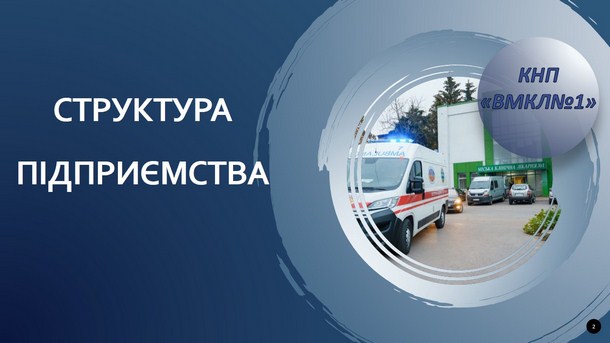 1. Адміністративний персонал:директор;медичний директор;заступник директора з адміністративного управління;заступник директора з економічних питань;заступник медичного директора з поліклінічної роботи;заступник директора з господарчої частини;головна медична сестра.2. Інформаційно-аналітичний відділ медичної статистики.3. Адміністративно-господарський персонал.4. Бухгалтерія.5. Відділ кадрів. 6. Поліклініка:реєстратура;хірургічний кабінет;травматологічний кабінет;отоларингологічний кабінет;офтальмологічний кабінет;неврологічний кабінет;інфекційний кабінет;онкологічний кабінет;ендокринологічний кабінет;пульмонологічний кабінет;гастроентерологічний кабінет;ревматологічний кабінет;алергологічний кабінет;урологічний кабінет;дерматологічний кабінет;терапевтичний кабінет;кабінет профогляду;проктологічний кабінет;кардіологічний кабінет;психіатричний кабінет;протитуберкульозне диспансерне відділення.7.  Лікарню визначено опорним закладом охорони здоров’я для госпіталізації пацієнтів з гострою респіраторною хворобою COVID-19, спричиненою коронавірусом SARS-CoV-2. Тому ліжковий фонд приведено у відповідність для медичного обслуговування пацієнтів з підозрою та хворих на COVID-19 та перепрофільовано на ліжка інфекційного профілю.Стаціонар:відділення невідкладної (екстреної) медичної допомоги (9 ліжок);терапевтичне відділення на 40 ліжок;ревматологічне відділення на 36 ліжок;пульмонологічне відділення на 45 ліжок;гастроентерологічне відділення 25 ліжок;інфекційне відділення на 60 ліжок (у тому числі 12 інтенсивної терапії, гепатологічний центр (20 ліжок, диспансерно-консультативний кабінет);хірургічне відділення на 25 ліжок (у тому числі 12 інтенсивної терапії);неврологічне відділення на 35 ліжок;відділення анестезіології та реанімації на 10 ліжок (звехкошторисні).8. Діагностичні, лікувальні підрозділи та кабінети:клініко-діагностична лабораторія;відділення функціональної діагностики;рентгенологічне відділення;кабінет ендоскопічних досліджень;міський кабінет «Довіра»;відділення відновлювального лікування з кабінетом фізіотерапії;відділення гіпербаричної оксигенації;трансфузійний кабінет;центральна стерилізаційна.9. Аптека.10. Допоміжні підрозділи:  інженер з охорони праці;інженер з метрології;фахівець з цивільного захисту;юрисконсульт;харчоблок;архів.